PARQUE PAPAGAYO ESTABLECIMIENTO PUBLICO DE BIENESTAR SOCIALNOTAS A LOS ESTADOS FINANCIEROSNOTAS DE DESGLOSENOTAS AL ESTADO DE SITUACION FINANCIERAActivo1.-Efectivo y EquivalentesEste rubro se integra principalmente por depósitos bancarios en cuentas de cheques así como el saldo en caja, el efectivo y equivalente se presenta a su valor nominal de la siguiente manera:1.2 Las principales cuentas bancarias que integran la Cuenta de Tesorería al 30 de junio de 2018, son las siguientes:         Banamex       Cta 12841                                                                                                 20 994.84                                                                                        Banamex       Cta 50245                                                                                                   2 596.00        Total Bancos Tesorería                                                                                                  23 590.842- Derechos a recibir Efectivo y Equivalente y Bienes o Servicios a RecibirEl saldo de este rubro al 30 de junio de 2018 se integra por: 2.1.-Cuentas por Cobrar a Corto Plazo por un importe de 2 680 507.08, corresponden a las rentas de espacios del parque pendiente de cobro al 30 de junio de 2018.2.2.-Deudores Diversos por Cobrar a corto plazo por un importe de 42 253.86, corresponde a préstamos y/o gastos por comprobar a cargo de empleados del Organismo2.3 Contribuciones por recuperar por un importe de 271 473.59, el cual está integrado de la siguiente manera:          Impuestos Anticipados                                                                                                     22 842.69         Iva Acreditable                                                                                                                   28 150.24         Iva Por Acreditar                                                                                                              220 480.66          Total Contribuciones por recuperar                                                                            271 473.593.- Bienes Disponibles para su Transformación o consumo (Inventarios):El Organismo no tiene inventarios al 30 de junio de 2018.4.-Inversiones FinancierasEl Organismo no tiene Inversiones Financieras al 30 de junio de 2018.5.-Bienes Muebles, Inmuebles e IntangiblesEl saldo de este rubro se integra de la siguiente manera:5.1 Depreciación.La depreciación de las propiedades y equipos se calcula por el método de línea recta con base en los porcentajes establecidos por la administración a partir del mes que se utilizan los bienes, registrando en los resultados del ejercicio el monto anual determinado.PasivoCirculante 6.- Cuentas por Pagar a Corto Plazo6.1 El saldo de la cuenta de Servicios Personales por un importe de 124 654.59, al 30 de junio de 2018 corresponde a Estímulos Ordinarios a servidores públicos por pagar.6.2 El saldo en Proveedores, por un importe de 720 827.52, al 30 de junio de 2018, corresponde a deudas por adquisición de bienes y contratación de servicios por pagar a corto plazo.6.3 El saldo de Retenciones y Contribuciones, por un importe de 755 593.19, al 30 de junio de 2018, corresponde a pasivos fiscales pendientes de enterar a la autoridad fiscalizadora y se integra de la siguiente manera:Iva por Pagar                                                                                                  895.03Iva por Trasladar                                                                                      466 166.46Retención de Isr                                                                                       157 872.81Retención de Iva                                                                                        14 459.72Isr por Salarios                                                                                         109 376.73Isr asimilados a salarios                                                                               6 822.44Total Retenciones y Contribuciones                                                    755 593.197.-Cuentas por Pagar a Corto Plazo7.1 El Saldo de la cuenta de Pasivos Diferidos por un importe 147 262 .71, corresponde a anticipos de clientes recibidos por parte de los arrendatarios del Parque Papagayo E.P.B.S., provenientes de Ejercicios anteriores.7.2 El saldo de 265 535.58, de Fondos y Bienes de Terceros en Garantía, corresponde a fondos en garantía recibidos por parte de los arrendatarios del Parque Papagayo, E.P.B.S., provenientes de Ejercicios Anteriores.NOTAS AL ESTADO DE ACTIVIDADES10.- Ingresos de Gestión:11.- Gastos y Otras Pérdidas11.1 Los Gastos por Servicios Personales, representa el 80% del total del gasto, debido a que se tiene una plantilla de personal suficiente para llevar a cabo el funcionamiento del Organismo.11.2 Los Gastos por concepto de Materiales y Suministros representan un 06% en relación al total del gasto.11.3 Los Gastos por Servicios Generales, representan un 14% del total del gasto en relación       al total.NOTAS AL ESTADO DE VARIACION EN LA HACIENDA PÚBLICA.Durante el periodo comprendido del 1° de enero al 30 de junio de 2018, se realizaron modificaciones a Resultados de Ejercicios Anteriores, tales como Cancelaciones, correcciones contables o gastos de ejercicios anteriores no provisionadas.NOTAS AL ESTADO DE FLUJOS DE EFECTIVO.Efectivo y equivalentes.1.- El análisis de los saldos inicial y final que figuran en la última parte del Estado de Flujo de Efectivo en la cuenta de efectivo y equivalentes es como sigue:2.- Adquisiciones de bienes muebles.Durante el Ejercicio comprendido del 1° de enero al 30 de junio de 2018, se adquirieron los siguientes activos, así como algunos otros fueron dados de baja.3.-Gastos de Operación:Durante este periodo del 1° de enero al 30 de junio de 2018, se aplicaron recursos a:CONCILIACION ENTRE LOS INGRESOS PRESUPUESTARIOS Y CONTABLES, ASI COMO ENTRE LOS EGRESOS PRESUPUESTARIOS Y LOS GASTOS CONTABLES.I.-Conciliación entre los Ingresos Presupuestarios y Contables.II.-Conciliación entre los Egresos Presupuestarios y los Gastos Contables.NOTAS DE MEMORIA (CUENTAS DE ORDEN)Las cuentas que se manejan para efectos de estas Notas son las siguientes:Cuentas de Orden Contables y Presupuestarias:CUENTAS DE ORDEN CONTABLES                             2018                                   2017VALORES                                                                                     0.00                                    0.00EMISION DE OBLIGACIONES                                                    0.00                                    0.00 GARANTIAS                                                                                 0.00                                    0.00JUICIOS                                                                                        0.00                                    0.00 Demandas Judicial en Proceso de Resolución               6 313 090.74                                   0.00 Resolución de Demandas en Proceso Judicial               6 313 090.74                                   0.00INVERSION MEDIANTE PROYECTOS PARAPRESTACION                                                                               0.00                                    0.00BIENES EN CONCESIONADOS O EN COMODATO                  0.00                                    0.00OBLIGACIONES DIVERSASCUENTAS DE ORDEN PRESUPUESTARIAS:14Cuentas de Ingresos                                                    2018                               2017LEY DE INGRESOSLEY DE INGRESOS ESTIMADA                          35 382 635.02                 24 964 400.00                                        LEY DE INGRESOS POR EJECUTAR                 20 487 187.78                   2 821 005.80      MODIFICACIONES A LA LEY DE INGRESOS ESTIMADA                                                                           0.00                  15 826 778.14            LEY DE INGRESOS DEVENGADA                      14 895 447.24                 37 970 172.34LEY DE INGRESOS RECAUDADA                      13 666 372.93                 36 771 776.38Cuentas de Egresos:PRESUPUESTOS DE EGRESOSPRESUPUESTO DE EGRESOS APROBADO        35 382 635.02                  24 964 400.00 PRESUPUESTO DE EGRESOS POR EJERCER   21 093 883.45                    1 111 666.67       MODIFICACIONES AL PRESUPUESTO                                DE EGRESOS APROBADO                                                     0.00                 13 536 596.03                                               PRESUPUESTO DE EGRESOSCOMPROMETIDO                                                    14 288 751.57                 37 389 329.36                                                         PRESUPUESTO DE EGRESOS DEVENGADO                                                           14 288 751.16                37 389 329.36PRESUPUESTO DE EGRESOS EJERCIDO           13 905 571.24                36 824 124.95PRESUPUESTO DE EGRESOS PAGADO              13 905 571.24                36 824 124.95NOTAS DE GESTION ADMINISTRATIVA1.- CREACION DEL ORGANISMO: El Parque Papagayo es un Organismo Público Descentralizado de Bienestar Social, creado con ese fin y el propósito es el de brindar servicios de recreación y bienestar a la sociedad en general.El Parque Manuel I. Altamirano, mejor conocido como el Parque Papagayo, es una amplia reserva ecológica, recreativa y turística localizada en el puerto de Acapulco, Guerrero, al sur de México. Tiene un área de 218,000, m2 y alberca, además de extensas áreas verdes y tres lagos artificiales, una gran cantidad de especies exóticas en cautiverio. Por otro lado, el Parque cuenta con sitios de recreación infantil y popular como lo son una feria, canchas deportivas, una pista de patinaje y una gran variedad de áreas verdes y apreciable vegetación.2.-ORGANIGRAMA: 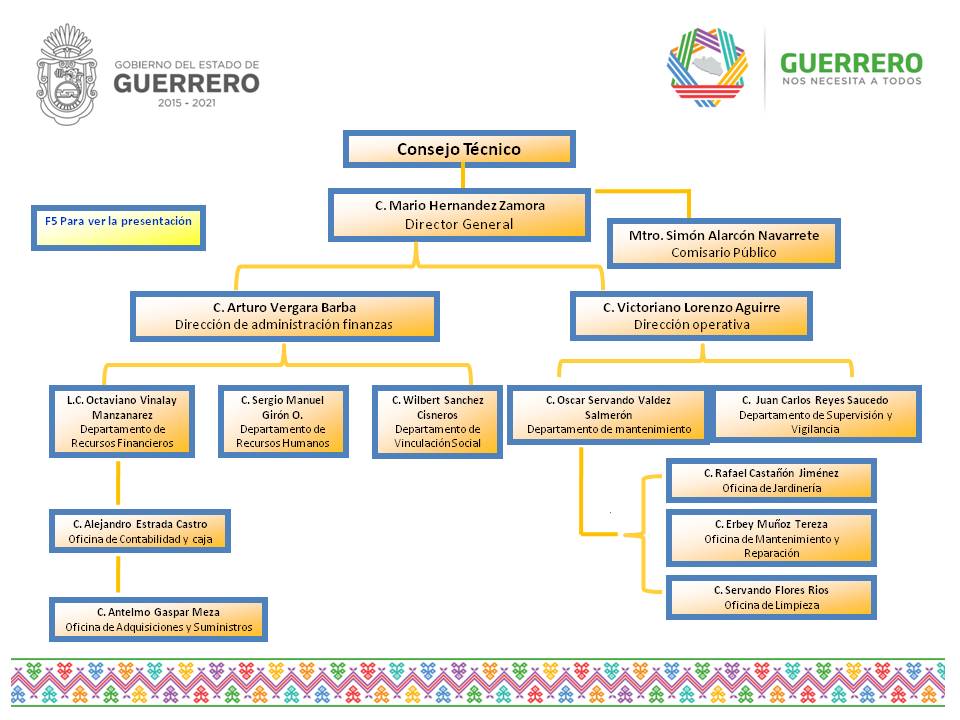 3.-Bases de Preparación de los Estados Financieros.a) Normatividad emitida por el CONACNormas ContablesLos estados financieros se preparan con base a la normatividad emitida por el consejo nacional de armonización contable (conac), principalmente a los establecido en la ley general de contabilidad gubernamental, postulados básicos de contabilidad funcional del gasto, clasificación programática, clasificador por tipo de gasto, clasificador por objeto del gasto, clasificador por fuentes de financiamiento, plan de cuentas, manuales, etc.La administración es responsable de la preparación y preparación y presentación razonable de los Estados Financieros adjuntos con la normatividad emitida por CONAC y la Auditoria Superior del Estado de Guerrero y del control interno que la Administración considere necesario para permitir la preparación de los estados financieros libres de desviación material, debido a fraude o error. De manera supletoria, se aplican las normas de información financiera (nif), emitidas por el Consejo Mexicano para la Investigación y Desarrollo de las Normas de Información Financiera, A.C. las cuales sustituyen a los principios de contabilidad generalmente aceptados utilizados anteriormente en la preparación de la Información financiera.b) La normatividad aplicada para el reconocimiento, valuación y revelación de los diferentes rubros de la Información financiera.Principales Políticas contables.Los estados financieros se preparan con base a lo establecido por el consejo nacional de armonización contable (conac) y a las normas de información financiera (nif).c)	Postulados básicos de contabilidad gubernamental.La entidad preparo su información financiera como lo establecen los postulados de contabilidad gubernamental, emitido por el consejo nacional de armonización contable (conac).La contabilidad está preparada en un marco conceptual que representa los conceptos fundamentales para la elaboración de normas, la contabilización, valuación, valuación y presentación de la información financiera confiable y comparable para satisfacer las necesidades de los usuarios y permitirá ser reconocida e interpretada por especialistas e interesadas en las finanzas públicas.Los postulados básicos de contabilidad gubernamental tienen como objetivo sustentar técnicamente la contabilidad gubernamental, así como organizar la efectiva sistematización que permite la obtención veraz, clara y concisa.normatividad supletoria.La entidad y como se ha mencionado en párrafos anteriores, aplico de manera supletoria las normas de información financiera (nif), emitidas por el consejo mexicano para la investigación y desarrollo de las normas de información financiera, A.C. las cuales sustituyen a los principios de contabilidad generalmente aceptados, utilizados anteriormente en la preparación de la información financiera.Base de devengado de acuerdo a la ley de general de contabilidad gubernamental.Políticas de reconocimiento:Los registros contables de la entidad se llevaron a cabo con base acumulativa.El ingreso devengado, al momento que se realiza cuando existe jurídicamente el derecho de cobro de impuestos, derechos, productos, aprovechamiento y otros ingresos.El gasto devengado, momento contable que refleja el reconocimiento de una obligación de pago a favor de terceros, por la recepción de bienes, servicios y obra pública contratados; así como de las obligaciones que derivan de tratados, leyes, decretos, resoluciones  y sentencias definitivas.Plan de implementación:La entidad ha adoptado la normatividad establecida por la ley general de contabilidad gubernamental, en cuanto a implementar la política del gasto devengado y el ingreso devengado.Revelar los cambios en las políticas, la clasificación y medición de las mismas, así como su impacto en la información financiera:Los principales cambios en las políticas de la entidad para poder cumplir con la normatividad antes señalada, han sido a través de la capacitación constante de los servidores públicos que tienen que ver principalmente con la adquisición de bienes y servicios, la contratación de la obra pública y la captación de los ingresos, tanto propios como federales.También a través de memorándum al personal, notificándoles los cambios en cuanto a la política de adquisiciones y captación de recursos y de esta manera preparar los estados financieros apegado a lo que establece el conac.4.-Politicas de Contabilidad Significativas.A) Actualización, efectos de la inflación.Los estados financieros han sido preparados sobre la base de costos históricos y consecuentemente no incluyen los efectos de la inflación en la propiedad y equipo, depreciación acumulada y del ejercicio, inventarios y de patrimonio, de conformidad con los lineamientos contenidos en la nif b10 de las normas de información financiera y sus documentos de adecuaciones emitidos por el consejo mexicano para la investigación y desarrollo de normas de información financiera a.c. los que no tienen efectos fiscales.B) Beneficios a los empleados.De acuerdo con lo señalado en la Nif D-3, beneficios a los empleados, es necesario que se determine y cuantifique el pasivo actuarial correspondiente a favor de los mismos.C) Provisiones.No aplica.D) Reservas.•Primas de antigüedadLos pagos que se ejecutan por este concepto se aplican directamente a los resultados del ejercicio.•Indemnización al Personal.Los pagos que se efectúan por este concepto se aplican directamente a los resultados del ejercicio.•Participación de los trabajadores en el aguinaldo.El aguinaldo es un derecho adquirido por los trabajadores al cual tienen derecho en el mes de diciembre, de conformidad a la ley federal del trabajo.•Pasivos contingentes.Por indemnización al personal, el proveniente de diversas obligaciones por concepto de indemnizaciones a favor de los empleados y trabajadores, en caso de separación por causa injustificada y otras causas, bajo ciertas condiciones en los términos de la ley federal del trabajo, no se ha determinado el pasivo máximo por este concepto.•Prima de antigüedad.De acuerdo a lo establecido por la ley federal del trabajo, los empleados y trabajadores de planta tienen derecho a una prima de antigüedad equivalente a 12 días de salario por cada año de servicio (el salario diario computable, no deberá exceder del doble del salario mínimo vigente), siempre que hayan cumplido 15 años de servicio por lo menos, cuando se retiren voluntariamente, no siendo necesario este requisito en caso de muerte, invalidez, separación por causa injustificada o despido.E) Cambios en políticas contables.La entidad adopto las políticas en materia de contabilidad gubernamental de conformidad a lo establecido en la ley general de contabilidad gubernamental y a la normatividad establecida por el consejo estatal de armonización contable.F) Reclasificaciones.No aplicable.G) Depuración y cancelación de saldos.Durante el periodo del 1° de enero al 30 de junio de 2018, se llevaron a cabo depuraciones y cancelaciones de saldos.5.-Posición en Moneda Extranjera y Protección por Riesgo Cambiario.La entidad no celebró operaciones en moneda extranjera.6.-Reporte analítico del activo.Al 30 de junio de 2018, el saldo correspondiente a este rubro se integra de la siguiente manera:La entidad opta por efectuar el cálculo de la depreciación acumulada al cierre del ejercicio fiscal, es decir al 31 de diciembre de 2018.7.-Fideicomiso, mandatos y análogos:No aplicable.8.-Información sobre la deuda y el reporte analítico de la deuda.No Aplicable.9.-Calificaciones otorgadas:No Aplicable10.-Proceso de mejoraa) Principales políticas de control interno:Para esta entidad, se ha establecido la implementación de un sistema de control interno que incluye todas las áreas del organismo.Partiendo desde el punto de vista que el control interno es un proceso efectuado por la alta dirección de la administración, la tesorería y el resto del personal, diseñado con el objeto de proporcionar un grado de seguridad razonable en cuanto a la consecución de objetivos dentro de las siguientes categorías: eficacia y eficiencia de las operaciones confiabilidad de la información financiera y el cumplimento de las leyes y normas aplicables.b) Medidas de desempeño financiero, metas y alcance:Para esta entidad, se ha establecido la implementación de diferentes indicadores de desempeño que permitan la medición de los objetivos y metas trazados en cada uno de los programas establecidos en la administración municipal, basados en los indicadores emitidos por la Auditoria Superior del Estado de Guerrero.11.-Informacion por segmentos:Esta entidad revela en su información financiera de manera segmentada los diferentes fondos y programas que se manejen, proporcionando así, información financiera por fondos tal como lo establece el consejo nacional de armonización contable (conac).Consecuentemente, esta información contribuye al análisis más preciso de la situación financiera, grados y fuentes de riesgos y crecimiento potencial de la entidad.12.-Eventos Posteriores al Cierre.Por el periodo del 1° de enero al 30 de junio de 2018, no hubo eventos posteriores.14.-Partes relacionadas:No aplicable.15.-Responsabilidad sobre la presentación razonable de los estados financieros:La administración de la entidad es responsable de la elaboración y mantenimiento de los estados financieros.“Bajo protesta de decir verdad, declaramos que los estados financieros y sus notas son correctos, verídicos y son responsabilidad del emisor” 201820171.-Efectivo 14 705.9914 705.992.-Bancos/Tesorería23 590.8480 773.54Total38 296.8395 479.53201820171.-Cuentas por Cobrar a Corto Plazo2 680 507.082 185 050.022.-Deudores Diversos por Cobrar a Corto Plazo42 253.8640 575.553.-Contribuciones por Recuperar271 473.59347 045.82Total2 994 234.532 572 671.39201820171.-Bienes InmueblesEdificios   3 453 707.783 453 707.783 453 707.783 453 707.782.-Bienes MueblesMobiliario y Equipo de AdministraciónMobiliario y Equipo Educacional y RecreativoEquipo de TransporteMaquinaria, Otros Equipos y HerramientasActivos Biológicos1 694 270.13758 052.2216 673.9716 017.39782 389.68121 136.871 886 879.66921 518.0116 673.9716 017.39782 389.68150 280.613.-Activos Diferidos402 095.50402 095.504.-Depreciaciones y Amortizaciones- 2 757 684.16-2 955 185.36Total2 792 389.252 787 497.58201820171.-Servicios Personales124 654.591 688.602.-Proveedores720 827.521 046 928.863.-Acreedores Diversos0.000.004.-Retenciones y Contribuciones755 593.19659 676.35Total1 601 075.301 708 293.81201820171.-Pasivos Diferidos a Corto Plazo147 262.71147 262.712.-Fondos y Bienes de Terceros en Garantía a Corto Plazo265 535.58265 535.58Total412 798.29412 798.29201810.1Ingresos por Ventas de Bienes y Servicios3 443 051.6210.2Ingresos por Productos 0.0010.3Ingresos por Participaciones Estatales11 452 395.6210.4Ingresos Financieros 500.0910.5Otros Ingresos y Beneficios3 803.62Total14 899 750.952018Gastos de Funcionamiento14 259 948.57Servicios Personales 11 499 495.14Materiales y Suministros824 854.86Servicios Generales1 935 598.57Otros Gastos y Perdidas extraordinarias167 059.67Otros gastos diversos139 400.84Estimaciones, Depreciaciones, Amort. y Provisiones27 658.83Total14 427 008.2420182017Efectivo en Bancos -Tesorería14 705.9914 705.99Efectivo en Bancos-Dependencias23 590.8480 773.54Total de Efectivo y Equivalente38 296.8395 479.53201820172.1-Mobiliarios y Equipos de Administración	-163 465.790.002.2- Mobiliario y Equipo Educacional 0.000.002.3- Equipo de Transporte 0.000.002.4- Activos Biológicos-29 143.740.00Total - 192 609.530.002018Servicios Personales11 499 495.14Materiales y Suministros824 854.86Servicios Generales 1 935 598.57Total14 259 948.571.-INGRESOS PRESUPUESTARIOS1.-INGRESOS PRESUPUESTARIOS1.-INGRESOS PRESUPUESTARIOS14 895 447.242.-MAS INGRESOS CONTABLES NO PRESUPUESTARIOS2.-MAS INGRESOS CONTABLES NO PRESUPUESTARIOS2.-MAS INGRESOS CONTABLES NO PRESUPUESTARIOS4 303.71INCREMENTO POR VARIACION DE INVENTARIOSINCREMENTO POR VARIACION DE INVENTARIOS0.00DISMINUCION DEL EXCESO DE ESTIMACIONES POR PERDIDA O DETERIORO U OBSOL.DISMINUCION DEL EXCESO DE ESTIMACIONES POR PERDIDA O DETERIORO U OBSOL.0.00DISMINUCION DEL EXCESO DE PROVISIONESDISMINUCION DEL EXCESO DE PROVISIONES0.00INGRESOS FINANCIEROS INGRESOS FINANCIEROS 0.00OTROS INGRESOS Y BENEFICIOS VARIOSOTROS INGRESOS Y BENEFICIOS VARIOS3 803.62OTROS INGRESOS CONTABLES NO PRESUPUESTARIOSOTROS INGRESOS CONTABLES NO PRESUPUESTARIOS500.093.-MENOS INGRESOS PRESUPUESTARIOS NO CONTABLES3.-MENOS INGRESOS PRESUPUESTARIOS NO CONTABLES3.-MENOS INGRESOS PRESUPUESTARIOS NO CONTABLES0.00INGRESOS DERIVADOS DE FINANCIAMIENTOS  0.00PRODUCTOS DE CAPITAL 0.00APROVECHAMIENTO CAPITA 0.00OTROS INGRESOS PRESPUESTARIOS NO CONTABLES 0.004.-INGRESOS CONTABLES (4=1+2-3)4.-INGRESOS CONTABLES (4=1+2-3)4.-INGRESOS CONTABLES (4=1+2-3)14 899 750.951.-TOTAL DE EGRESOS (PRESUPUESTARIOS)1.-TOTAL DE EGRESOS (PRESUPUESTARIOS)1.-TOTAL DE EGRESOS (PRESUPUESTARIOS)14 288 751.162.-MENOS EGRESOS PRESUPUESTARIOS NO CONTABLES2.-MENOS EGRESOS PRESUPUESTARIOS NO CONTABLES2.-MENOS EGRESOS PRESUPUESTARIOS NO CONTABLES28 802.59MOBILIARIO Y EQUIPO DE ADMINISTRACIONMOBILIARIO Y EQUIPO DE ADMINISTRACION28 802.59MOBILIARIO Y EQUIPO EDUCACIONAL Y RECREATIVOMOBILIARIO Y EQUIPO EDUCACIONAL Y RECREATIVO0.00EQUIPO E INSTRUMENTAL MEDICO Y DE LABORATORIOEQUIPO E INSTRUMENTAL MEDICO Y DE LABORATORIO 0.00VEHICULOS Y EQUIPO DE TRANSPORTEVEHICULOS Y EQUIPO DE TRANSPORTE 0.00EQUIPO DE DEFENSA Y SEGURIDADEQUIPO DE DEFENSA Y SEGURIDAD 0.00MAQUINARIA, OTROS EQUIPOS Y HERRAMIENTASMAQUINARIA, OTROS EQUIPOS Y HERRAMIENTAS0.00ACTIVOS BIOLOGICOSACTIVOS BIOLOGICOS 0.00BIENES INMUEBLESBIENES INMUEBLES 0.00ACTIVOS INTANGIBLESACTIVOS INTANGIBLES 0.00OBRA PUBLICA EN BIENES PROPIOSOBRA PUBLICA EN BIENES PROPIOS 0.00ACCIONES Y PARTICIPACIONES DE CAPITALACCIONES Y PARTICIPACIONES DE CAPITAL 0.00COMPRA DE TITULOS Y VALORESCOMPRA DE TITULOS Y VALORES 0.00INVERSIONES EN FIDEICOMISOS, MANDATOS Y OTROS ANALOGOSINVERSIONES EN FIDEICOMISOS, MANDATOS Y OTROS ANALOGOS 0.00PROVISIONES PARA CONTIGENCIAS Y OTRAS EROGACIONES ESPECIALESPROVISIONES PARA CONTIGENCIAS Y OTRAS EROGACIONES ESPECIALES 0.00AMORTIZACION DE LA DEUDA PUBLICAAMORTIZACION DE LA DEUDA PUBLICA 0.00ADEUDOS DE EJERCICIOS FISCALES ANTERIORES (ADEFAS).ADEUDOS DE EJERCICIOS FISCALES ANTERIORES (ADEFAS). 0.00OTROS EGRESOS PRESUPUESTALES NO CONTABLESOTROS EGRESOS PRESUPUESTALES NO CONTABLES 0.003.-MAS GASTOS CONTABLES NO PRESUPUESTALES3.-MAS GASTOS CONTABLES NO PRESUPUESTALES3.-MAS GASTOS CONTABLES NO PRESUPUESTALES167 059.67ESTIMACIONES, DEPRECIACIONES, DETERIOROS, OBSOLESCENCIA Y AMORTIZACIONES27 658.83PROVISIONES 0.00DISMINUCION DE INVENTARIOS 0.00AUMENTO POR INSUFICIENCIA DE ESTIMACIONES POR PERDIDA O DETERIORO U OBSOLESCENCIA 0.00AUMENTO POR INSUFICIENCIA DE PROVISIONES 0.00OTROS GASTOS139 400.84OTROS GASTOS CONTABLES NO PRESUPUESTALES0.004.-TOTAL DE GASTO CONTABLE (4=1-2+3)4.-TOTAL DE GASTO CONTABLE (4=1-2+3)4.-TOTAL DE GASTO CONTABLE (4=1-2+3)14 427 008.24201820171.-Bienes InmueblesEdificios3 453 707.783 453 707.783 453 707.783 453 707.782.-Bienes MueblesMobiliario y Equipo de AdministraciónMobiliario y Equipo Educacional y RecreativoEquipo de TransporteMaquinaria, Otros Equipos y HerramientasActivos Biológicos1 694 270.13758 052.2216 673.9716 017.39782 389.68121 136.871 886 879.66921 518 .0116 673.9716 017.39782 389.68150 280.613.-Activos Diferidos402 095.50402 095.504.-Depreciaciones y Amortizaciones-2 757 684.16-2 955 185.36Total2 792 389.252 787 497.58C. Mario Hernández ZamoraDirector GeneralC.P. Arturo Vergara BarbaDirector de Admón. Y FinanzasC.P. Ana Isabel Alcaraz Espino Contador GeneralC. Sinue Gustavo PeguerosComisario Publico